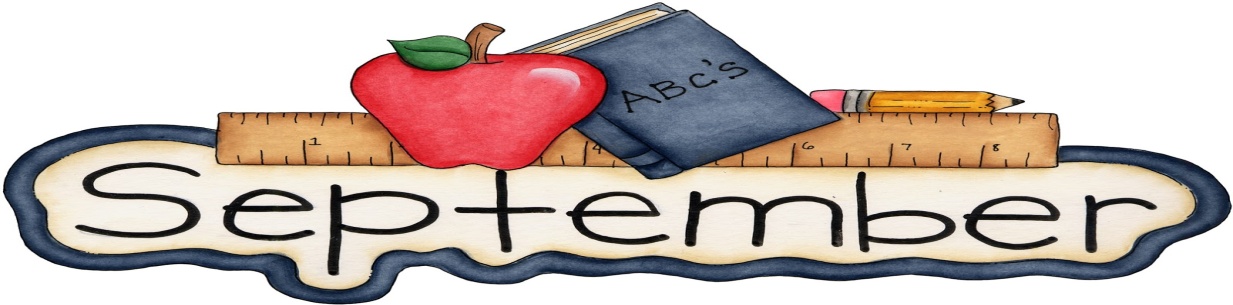 JEDILNIK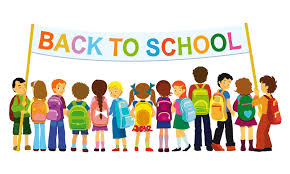 Ob obrokih je na voljo manj sladek napitek ali voda.Pridržujemo si pravico do spremembe jedilnika, v primeru, da ni mogoče zagotoviti ustreznih živil.*- Označeni alergeni v živilihJEDILNIKOb obrokih je na voljo manj sladek napitek ali voda.Pridržujemo si pravico do spremembe jedilnika, v primeru, da ni mogoče zagotoviti ustreznih živil.*- Označeni alergeni v živilihJEDILNIKOb obrokih je na voljo manj sladek napitek ali voda.Pridržujemo si pravico do spremembe jedilnika, v primeru, da ni mogoče zagotoviti ustreznih živil.*- Označeni alergeni v živilihJEDILNIKOb obrokih je na voljo manj sladek napitek ali voda.Pridržujemo si pravico do spremembe jedilnika, v primeru, da ni mogoče zagotoviti ustreznih živil.*- Označeni alergeni v živilihOb obrokih je na voljo manj sladek napitek ali voda.Pridržujemo si pravico do spremembe jedilnika, v primeru, da ni mogoče zagotoviti ustreznih živil.*- Označeni alergeni v živilihČETRTEK, 1. 9. 2022ČETRTEK, 1. 9. 2022MalicaKosiloHot dog štručka*(gluten pšenica, soja, mleko, ima lahko sledi jajc, sezama in oreškov), hrenovka, kečap/gorčica*(gorčično seme),  sokBrokolijeva kremna juha*(mleko), zelenjavna juha*(gluten pšenica), pečena piščančja bedra, mlinci*(gluten pšenica), mešana solataPETEK, 2. 9. 2022PETEK, 2. 9. 2022MalicaKosiloTunina ploščica*(gluten pšenica, ribe, soja, mleko, ima lahko sledi jajc, oreškov in sezama), sokKostna juha z ribano kašo*( gluten pšenica, jajce), skutni rezanci*( gluten pšenica, mleko, jajce), sadni kompotPop. malica: Jabolko, polnozrnati piškoti*(gluten pšenica, soja, mleko, jajce)Pop. malica: Jabolko, polnozrnati piškoti*(gluten pšenica, soja, mleko, jajce)PONEDELJEK, 5. 9. 2022PONEDELJEK, 5. 9. 2022MalicaKosiloAjdov kruh*( gluten pšenica, ima lahko sledi jajc, soje, oreškov, mleka in sezama), jajčni namaz*(mleko, jajce), sveže kumarice, čajPorova kremna juha*(gluten pšenica, jajce), svinjska pečenka v omaki*(gluten pšenica, jajce), dušen riž, zelena solata, sokPop. malica: Marmeladni rogljič*(gluten pšenica, mleko, soja, ima lahko sledi jajc, sezama in oreškov)Pop. malica: Marmeladni rogljič*(gluten pšenica, mleko, soja, ima lahko sledi jajc, sezama in oreškov)TOREK, 6. 9. 2022TOREK, 6. 9. 2022MalicaKosiloSončnična štručka*(gluten, soja, mleko, ima lahko sledi jajc, oreškov in sezama), vodaKostna juha z rezanci*(gluten pšenica, mleko), krompirjeva musaka*(gluten pšenica, jajce, mleko), paradižnikova solata, sokŠolska shema:Šolska shema:Pop. malica: Skuta s sadjem*(mleko)Pop. malica: Skuta s sadjem*(mleko)SREDA, 7. 9. 2022SREDA, 7. 9. 2022MalicaKosiloSadni jogurt*(mleko), žemljica*(gluten pšenica, soja, mleko, ima lahko sledi jajc, sezama in oreškov)Gobova juha*(mleko), piščančja nabodala, pražen krompir, solata, sokŠolska shema: NektarinaŠolska shema: NektarinaPop. malica: Kruh s z maslom*(gluten, mleko, oreščki,  ima lahko sledi jajc, soje in sezama), sveža kumaricaPop. malica: Kruh s z maslom*(gluten, mleko, oreščki,  ima lahko sledi jajc, soje in sezama), sveža kumaricaČETRTEK, 8. 9. 2022ČETRTEK, 8. 9. 2022MalicaKosiloMoravski kruh*(gluten pšenica in rž, zrnje soje,  ima lahko sledi jajc, mleka in sezam. semena), skutni namaz*(mleko), nektarina, sokBograč, domači  delani  kruh*(gluten pšenica in rž, ima lahko sledi jajc, mleka, soje in sezama), domače pecivo*(gluten, jajce, mleko)Pop. malica: ½ tunine ploščice*(gluten pšenica, ribe, soja, mleko, ima lahko sledi jajc, oreškov in sezama)Pop. malica: ½ tunine ploščice*(gluten pšenica, ribe, soja, mleko, ima lahko sledi jajc, oreškov in sezama)PETEK, 9. 9. 2022PETEK, 9. 9. 2022MalicaKosiloVečzrnata štručka*(gluten pšenica, soja, ima lahko sledi jajc, mleka in sezama), rezina sira*(mleko), paradižnik, sokKostna juha  z  zvezdicami*(gluten pšenica, jajce), popečen ribji file*(ribe), slan krompir, kuhana zelenjava Pop. malica: Domače pecivo*(gluten pšenica, jajce, mleko)Pop. malica: Domače pecivo*(gluten pšenica, jajce, mleko)PONEDELJEK, 12. 9. 2022PONEDELJEK, 12. 9. 2022MalicaKosiloMoravski kruh*(gluten pšenica in rž, soja, ima lahko sledi jajc, mleka in sezama), čičerikin namaz* (mleko), sveža kumaricaRičet s prekajenim mesom*(gluten pšenica), domače pecivo s sadjem*(gluten pšenica, mleko, jajce), sokPop. malica: Kruh z rezino sira*(gluten, mleko, ima lahko sledi jajc, soje in sezama), paprikaPop. malica: Kruh z rezino sira*(gluten, mleko, ima lahko sledi jajc, soje in sezama), paprikaTOREK, 13. 9. 2022TOREK, 13. 9. 2022MalicaKosiloMlečni močnik s čokoladnim posipom*(mleko), bananaKostna juha z ribano kašo*(gluten, jajce), goveji zrezek v omaki*(gluten), kus kus*(gluten), radičeva solataŠolska shema: Šolska shema: Pop. malica: Domače pecivo s sadjem*(gluten pšenica, mleko, jajce)Pop. malica: Domače pecivo s sadjem*(gluten pšenica, mleko, jajce)SREDA, 14. 9. 2022SREDA, 14. 9. 2022MalicaKosiloDelani kruh*(gluten pšenica in rž, ima lahko sledi jajc, mleka, soje in sezama), pečena klobasa, gorčica*(gorčično seme)Brokolijeva kremna juha*(gluten pšenica, mleko), narastek iz prosene kaše *(jajce, mleko), breskevPop. malica: Mlečna rezina Lumpi*(gluten, jajce, mleko, soja)Pop. malica: Mlečna rezina Lumpi*(gluten, jajce, mleko, soja)ČETRTEK, 15. 9. 2022ČETRTEK, 15. 9. 2022MalicaKosiloKruh iz kmečke peči*(gluten pšenica in rž, ima lahko sledi jajc, soje, mleka in sezama), pašteta*(mleko), paprikaKostna juha*(gluten pšenica, jajce),  ciganska pečenka*(gluten pšenica), restan krompir, zeljnata solata s fižolomPop. malica: Čokoladno mleko*(mleko)Pop. malica: Čokoladno mleko*(mleko)PETEK, 16. 9. 2022PETEK, 16. 9. 2022MalicaKosiloKoruzni kruh*( gluten pšenica, ima lahko sledi jajc, soje, oreškov, mleka in sezama), maslo*(mleko), med, jabolkoJuha z mletim mesom*( gluten pšenica, jajce), pisane testenine s sirovo omako *(gluten pšenica, laktoza, jajce), zelena solata s koruzoPop. malica: Sončnična štručka*(gluten, soja, mleko, ima lahko sledi jajc, oreškov in sezama)Pop. malica: Sončnična štručka*(gluten, soja, mleko, ima lahko sledi jajc, oreškov in sezama)PONEDELJEK, 19. 9. 2022PONEDELJEK, 19. 9. 2022MalicaKosiloMini pizza*(gluten pšenica, soja, mleko, ima lahko sledi jajc, oreškov in sezama)Juha z zvezdicami*(gluten pšenica, jajce), hrenovka s krompirjevo prikuho*(gluten pšenica),  kitajsko zelje Pop. malica: Hruška, masleni piškoti*(gluten, jajce, mleko, soja)Pop. malica: Hruška, masleni piškoti*(gluten, jajce, mleko, soja)TOREK, 20. 9. 2022TOREK, 20. 9. 2022MalicaKosiloSendvič  s  šunkarico*(gluten pšenica, soja, mleko, ima lahko sledi jajc, oreškov in sezama), paprika, čaj Pasulj*(gluten pšenica), dnevno mešani kruh *(gluten pšenica in rž, soja,  ima lahko sledi jajc, mleka in sezama), domače sadno pecivo *(gluten pšenica, mleko, jajce)Pop. malica: Pisana pletenica*(gluten, soja , ima lahko sledi jajc, mleka, oreškov in sezama), sokPop. malica: Pisana pletenica*(gluten, soja , ima lahko sledi jajc, mleka, oreškov in sezama), sokSREDA, 21. 9. 2022SREDA, 21. 9. 2022MalicaKosiloMlečni riž s čokoladnim posipom *(gluten pšenica, jajce, mleko), bananaPorova juha*(mleko), puranji zrezek v naravni omaki*(gluten pšenica),  dušen riž z grahom, zelena solata Šolska shema: Šolska shema: Pop. malica: Kruh z jogurtovim maslom*(gluten, mleko, ima lahko sledi jajc, soje in sezama), paprika Pop. malica: Kruh z jogurtovim maslom*(gluten, mleko, ima lahko sledi jajc, soje in sezama), paprika ČETRTEK, 22. 9. 2022ČETRTEK, 22. 9. 2022MalicaKosiloMesno-zelenjavna enolončnica, domači  delani  kruh*(gluten pšenica in rž, ima lahko sledi jajc, mleka, soje  in sezama), sladoledna lučka*(mleko)Kostna juha z ribano kašo*(gluten pšenica, jajce),  špageti z mletim mesom*( gluten pšenica, jajce), kitajsko zeljePop. malica: Čokoladna ploščica *(gluten pšenica, jajce, mleko, soja, lešniki), sveži jabolčni krhljiPop. malica: Čokoladna ploščica *(gluten pšenica, jajce, mleko, soja, lešniki), sveži jabolčni krhljiPETEK, 23. 9. 2022PETEK, 23. 9. 2022MalicaKosiloSezamova pletenica*(gluten pšenica, soja, mleko, sezam, ima lahko sledi jajc in oreškov), čokoladno mleko*(mleko)Juha  z  zvezdicami*(gluten pšenica, jajce), popečen ribji file*(ribe), krompirjeva solata z radičemPop. malica: Sadni pinjenec*(mleko)Pop. malica: Sadni pinjenec*(mleko)PONEDELJEK, 26. 9. 2022PONEDELJEK, 26. 9. 2022PONEDELJEK, 26. 9. 2022MalicaMalicaKosiloŠtručka s šunko in sirom *(gluten pšenica, soja, mleko, ima lahko sledi jajc, oreškov in sezama)Štručka s šunko in sirom *(gluten pšenica, soja, mleko, ima lahko sledi jajc, oreškov in sezama)Ragu juha*( gluten pšenica, jajce), krompirjevi žganci (dödöli)*(mleko, gluten pšenica), zelena solata, sadjePop. malica: Skuta s sadjem*(mleko)Pop. malica: Skuta s sadjem*(mleko)Pop. malica: Skuta s sadjem*(mleko)TOREK, 27. 9. 2022TOREK, 27. 9. 2022TOREK, 27. 9. 2022MalicaMalicaKosiloDelani kruh*( gluten pšenica in rž, ima lahko sledi jajc, mleka, soje  in sezama), zaseka, paprikaDelani kruh*( gluten pšenica in rž, ima lahko sledi jajc, mleka, soje  in sezama), zaseka, paprikaZelenjavna juha*(gluten pšenica, jajce), piščančji trakci v korenčkovi omaki*(gluten pšenica), riž, zelena solata Pop. malica: Puding*(mleko)Pop. malica: Puding*(mleko)Pop. malica: Puding*(mleko)SREDA, 28. 9. 2022SREDA, 28. 9. 2022SREDA, 28. 9. 2022MalicaMalicaKosiloMakaroni  s  krompirjem*(gluten pšenica, jajce), kumarična solataMakaroni  s  krompirjem*(gluten pšenica, jajce), kumarična solataParadižnikovo zelje, dnevno mešani kruh*(gluten pšenica in rž, soja,  ima lahko sledi jajc, mleka in sezama), domače pecivo*(gluten pšenica, jajce, mleko), jabolkoŠolska shema: Šolska shema: Šolska shema: Pop. malica: Mini pica*(gluten pšenica, soja, mleko, ima lahko sledi jajc, oreškov in sezama)Pop. malica: Mini pica*(gluten pšenica, soja, mleko, ima lahko sledi jajc, oreškov in sezama)Pop. malica: Mini pica*(gluten pšenica, soja, mleko, ima lahko sledi jajc, oreškov in sezama)ČETRTEK, 29. 9. 2022ČETRTEK, 29. 9. 2022ČETRTEK, 29. 9. 2022MalicaMalicaKosiloNavadni jogurt*(mleko), granola »kakav čokolada, sadni preliv, žemljica*(gluten pšenica, soja, mleko, ima lahko sledi jajc, sezama in oreškov)Navadni jogurt*(mleko), granola »kakav čokolada, sadni preliv, žemljica*(gluten pšenica, soja, mleko, ima lahko sledi jajc, sezama in oreškov)Kostna juha*(gluten pšenica, jajce), puranji dunajski*(gluten pšenica, jajce), pražen krompir, zelena solataPop. malica: Sadna solataPop. malica: Sadna solataPop. malica: Sadna solataPETEK, 30. 9. 2022PETEK, 30. 9. 2022PETEK, 30. 9. 2022MalicaKosiloKosiloGraham kruh*(gluten pšenica, soja, ima lahko sledi jajc, mleka in sezama), ribji namaz*(mleko, ribe), paradižnikŠpargljeva kremna juha*( gluten pšenica, laktoza), marelični cmoki *( jajce, gluten pšenica), sadni kompotŠpargljeva kremna juha*( gluten pšenica, laktoza), marelični cmoki *( jajce, gluten pšenica), sadni kompotPop. malica: Kruh z rezino sira*(gluten, mleko, ima lahko sledi jajc, soje in sezama), paradižnikPop. malica: Kruh z rezino sira*(gluten, mleko, ima lahko sledi jajc, soje in sezama), paradižnikPop. malica: Kruh z rezino sira*(gluten, mleko, ima lahko sledi jajc, soje in sezama), paradižnik